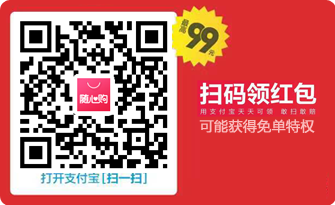 2019年12月2019年台历  rilibiao.com.cn2019年台历  rilibiao.com.cn2019年台历  rilibiao.com.cn2019年台历  rilibiao.com.cn2019年台历  rilibiao.com.cn2019年台历  rilibiao.com.cn周一周二周三周四周五周六周日1艾滋病日1艾滋病日2初七3初八4初九5初十6十一7大雪8十三2初七3初八4初九5初十6十一7大雪8十三9十四10十五11十六12十七13国家公祭14十九15二十9十四10十五11十六12十七13国家公祭14十九15二十16廿一17廿二18廿三19廿四20廿五21廿六22冬至16廿一17廿二18廿三19廿四20廿五21廿六22冬至23廿八24平安夜25圣诞节26腊月初一27初二28初三29初四23廿八24平安夜25圣诞节26腊月初一27初二28初三29初四30初五31初六30初五31初六